PROJEKT DigiEU: DIGITAL GARDEN FOR EUROPEAN SCHOOL  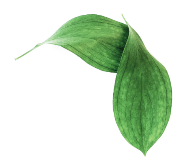 BIULETYN NR 4  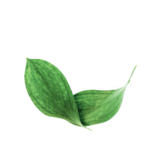  Trzecie spotkanie zespołu projektowego DigiEU (TPM), w ramach Erasmus+ odbyło się na CyprzePo dwóch latach od pierwszego spotkania „twarzą w twarz” wszyscy partnerzy projektu byli w stanie ponownie uczestniczyć w spotkaniu w trybie stacjonarnym, tym razem na Cyprze (Paphos).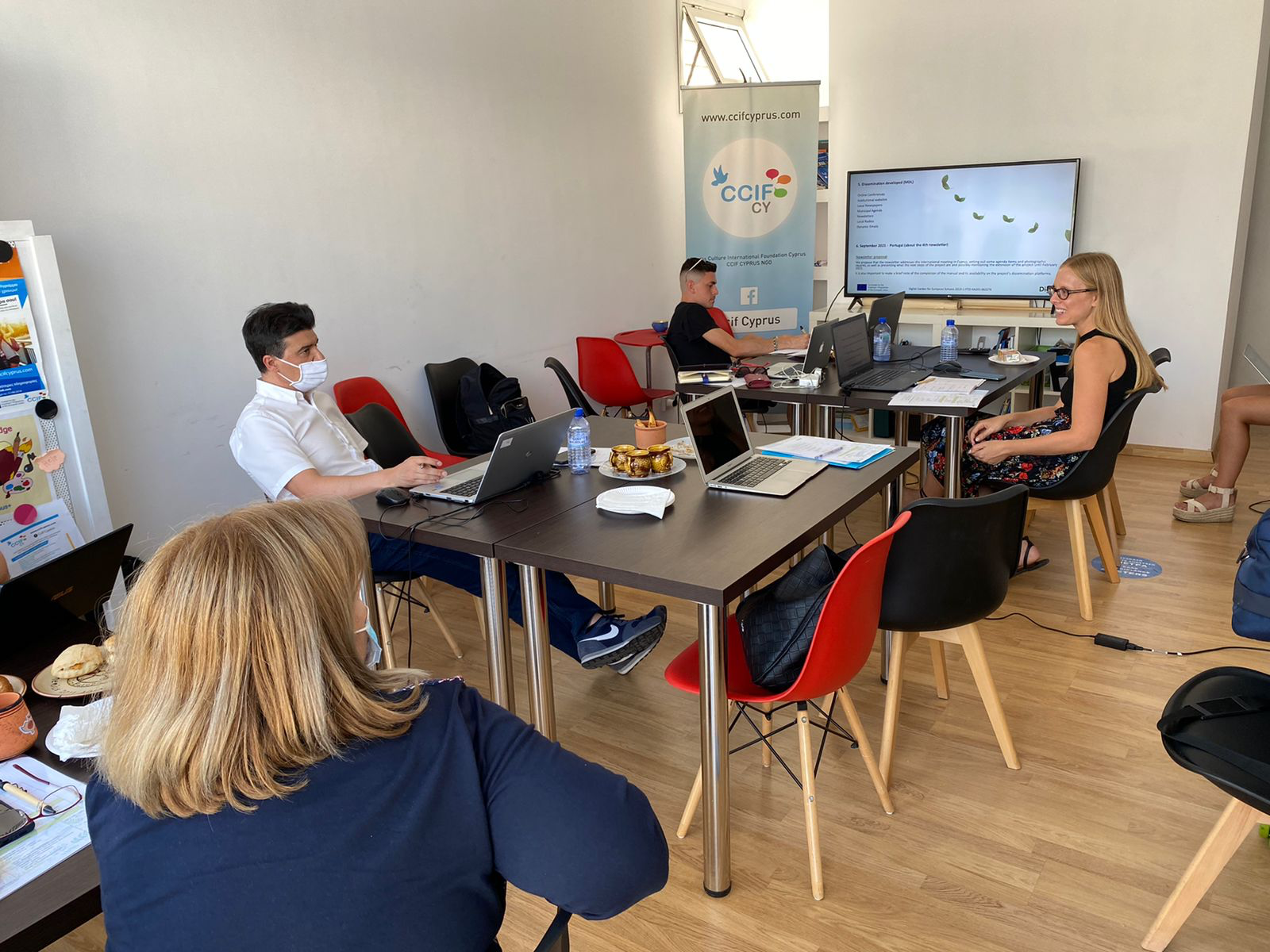 Projekt DigiEU stanął w obliczu jednego z największych wyzwań w skali globalnej - pandemii wywołanej wirusem sars covid-19. Mimo to zadania i cele zostały opracowane i zrealizowane, partnerzy pracowali zgodnie z określonymi terminami. Kryzys pandemiczny ukazał i dowiódł, że kontekst edukacyjny zmienia się progresywnie. Wdrożono edukację opartą na otwartych technologiach, a system edukacyjny na całym świecie musiał w krótkim czasie dostosować się do nowej rzeczywistości - 3.0. (TEAL). Bardziej niż kiedykolwiek wierzymy w projekt DigiEU - w zalety korzystania z narzędzi cyfrowych, gier i komponentów interaktywnych oraz w łatwość, z jaką można je dostosować do najróżniejszych kontekstów uczenia się. Podczas spotkania w Pafos partnerzy dokonali przeglądu oczekujących zadań, kolejnych etapów projektu oraz najlepszej strategii, aby zapewnić realizację i powodzenie rezultatów projektu. PRZEDSTAWIAMY CZWARTY BIULETYN PROJEKTU DigiEU! Cieszymy się, że możemy opowiedzieć o: - spotkaniu na Cyprze;  - wyniku spotkania – Rezultatach Projektu; - Perspektywie następnych etapów i działań w ramach projektu; Ideą projektu DigiEU jest zapewnienie lepszej jakości nauczania i uczenia się, poszerzenie wiedzy i zrozumienia praktyk edukacyjnych zaangażowanych krajów, modernizacja szkół, potrzeba aktywnego uczestnictwa uczniów.PODRĘCZNIK DIGIEUPodręcznik będzie składał się z 5 rozdziałów, które są zasadniczo ustrukturyzowane w oparciu o podstawy teoretyczne i podstawy praktyczne. Rozdział 1 - Wprowadzenie​Rozdział 2- STUDIUM PRZYPADKURozdział 3- METODOLOGIA TEAL Rozdział 4.1- OGRÓD WARZYWNYRozdział 4.2- EDUKACJA OUTDOOROWARozdział 5 - WnioskiPodręcznik będzie dostępny niebawem – wystarczy jeden „klik”!TEST PILOTAŻOWY W RUMUNII (C1)Faza pilotazowa dla projektu DigiEU składa się z dwóch etapów:1. Poziom narodowy: w każdym kraju partnerskim odbyła się faza testowa rezultatów (IO1 i IO2), która została przeprowadzona w lutym 2021 r.2.  Poziom międzynarodowy: faza testowa w Rumunii (C1)Kiedy?                 Listopad 17-18-19, 2021​Kto?- 5 nauczycieli (nauki ścisłe, biologia, matematyka, informatyka, projektanci, rolnicy, dietetycy)- 50 uczniów; - 4 doradców;Jak?Faza pilotażowa będzie zasadniczo składała się z dwóch części: I sesja teoretyczna z nauczycielami (zastosowanie metodologii TEAL, narzędzia i badania) - IO1; II sesja praktyczna z uczniami (zastosowanie gry edukacyjnej) - IO2.                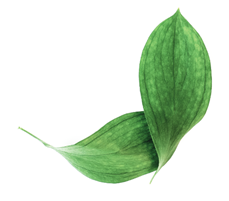 PARTNERZY PROJEKTUProjekt jest rozwijany przez pięciu partnerów z pięciu różnych krajów UE: 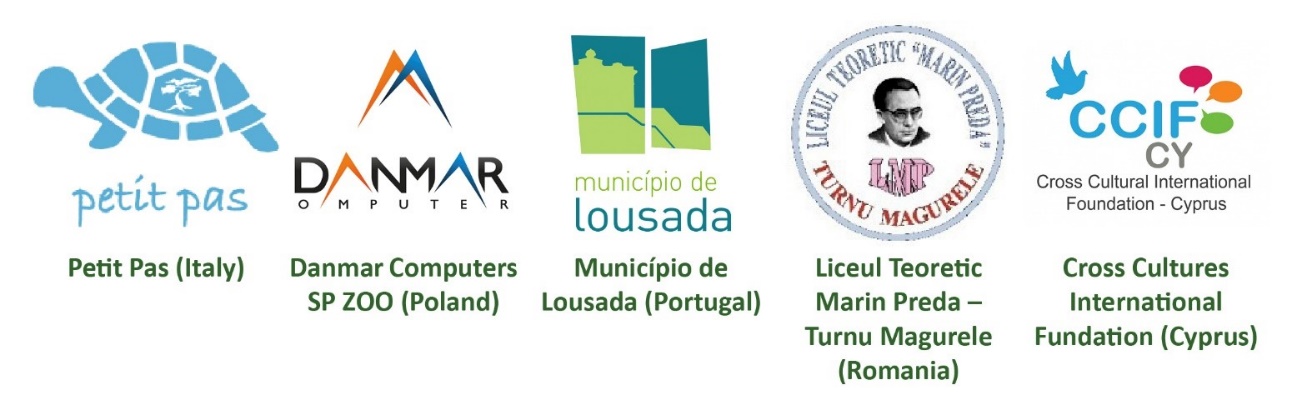 ZNAJDŹ NAS ONLINE: Facebook.com/DigitalGardenEU www.digi-eu.eu 